2019. gada     	Noteikumi Nr.    Rīgā	(prot. Nr.           .§)Grozījumi Ministru kabineta 2015. gada 14. aprīļa noteikumos Nr. 182 "Noteikumi par higiēnas prasībām tetovēšanas un pīrsinga pakalpojumu sniegšanai un speciālajām prasībām tetovēšanas līdzekļiem"Izdoti saskaņā ar Epidemioloģiskās drošības likuma 38.1 panta pirmo un trešo daļu,      Patērētāju tiesību aizsardzības likuma 
21. panta pirmo daļu 
un Preču un pakalpojumu drošuma likuma                                                                                                                  8.1 pantuIzdarīt Ministru kabineta 2015. gada 14. aprīļa noteikumos Nr. 182 "Noteikumi par higiēnas prasībām tetovēšanas un pīrsinga pakalpojumu sniegšanai un speciālajām prasībām tetovēšanas līdzekļiem" (Latvijas Vēstnesis, 2015, 89.7 nr.) šādus grozījumus:1. Izteikt norādi, uz kāda likuma pamata noteikumi izdoti, šādā redakcijā:"Izdoti saskaņā ar Epidemioloģiskās drošības likuma 38.1 panta pirmo un trešo daļu, Patērētāju tiesību aizsardzības likuma 21. panta pirmo daļu un Preču un pakalpojumu drošuma likuma 8.1 pantu."	2. Papildināt 1. punktu ar 1.3., 1.4. un 1.5. apakšpunktiem šādā redakcijā:"1.3. prasības pakalpojumu sniegšanā nodarbināto personu kompetencei higiēnas jomā;1.4. kārtību, kādā pakalpojumu sniegšanā nodarbinātās personas apmācāmas higiēnas jomā;1.5. prasības apmācību programmai higiēnas jomā un apliecības izsniedzējam, kā arī apliecības paraugu un tās izsniegšanas kārtību."3. Izteikt 10.4. un 10.5. apakšpunktus šādās redakcijās:"10.4. skapis vai plaukts tīrajai veļai;  10.5. atkritumu tvertne ar vāku un pedāli vāka atvēršanai vai citu vāka atvēršanas mehānismu, kas izslēdz roku kontaktu ar potenciāli inficētu virsmu un atsevišķs, marķēts, neplīstošs, dūrienizturīgs konteiners ar vāku asiem vienreizlietojamiem darba piederumiem; "4. Papildināt noteikumus ar 10.1 punktu šādā redakcijā:"10.1 Pakalpojumu sniedz atsevišķā speciāli šim mērķim iekārtotā telpā vai speciāli šim mērķim iekārtotā nodalītā vietā bez nepiederošu personu klātbūtnes. "5. Izteikt 20. punktu šādā redakcijā:"20. Visas telpas un tajās izvietoto aprīkojumu uztur tīrus un darba kārtībā. Pakalpojumu sniedzējs izstrādā aprīkojuma un darba piederumu tīrīšanas, dezinfekcijas un sterilizācijas plānu. Plāna izstrādē ievēro šo noteikumu 4. pielikumā noteikto pakalpojumu aprīkojuma un darba piederumu iedalījumu atbilstoši iespējamam inficēšanās riskam un šo noteikumu 5. pielikumā noteikto plāna ietvaru."6. Aizstāt 21. punkta otrajā teikumā vārdu "atbilstošu" ar vārdu "atsevišķu".7. Izteikt 24. un 25. punktu šādā redakcijā:"24. Lietoto veļu savāc un līdz mazgāšanai uzglabā atsevišķā maisā vai aizvākojamā tvertnē. Veļu mazgā automātiskajā veļas mazgāšanas mašīnā, vismaz 60 C temperatūrā. Gadījumā, ja veļa ir piesārņota ar asinīm vai citiem bioloģiskiem šķidrumiem, nodrošina veļas mazgāšanu ar dezinficējošiem mazgāšanas līdzekļiem.25. Pakalpojumu sniedzējs nodrošina daudzreizlietojamo darba piederumu apstrādi saskaņā ar šo noteikumu 20. punktā minēto tīrīšanas, dezinfekcijas un sterilizācijas plānu un šo noteikumu 4. pielikumu."8. Papildināt noteikumus ar 25.1, 25.2 un 25.3 punktu šādā redakcijā:"25.1 Pakalpojuma sniedzējs ultravioletā starojuma iekārtas un ultraskaņas iekārtas neizmanto darba piederumu sterilizācijai. Ultravioletā starojuma iekārtas var izmantot tikai sasniegtā dezinfekcijas līmeņa saglabāšanai. 25.2 Pakalpojumu sniedzējs nodrošina darba piederumu sterilizāciju, ievērojot sterilizācijas iekārtas lietošanas instrukcijā noteikto sterilizācijas režīmu un darba piederumu ražotāja instrukciju. Pakalpojumu sniedzējs izvēlas tādas sterilizācijas metodes, kas nodrošina vīrusu (hepatīta B, C, HIV), sēnīšu, baktēriju (piemēram, tuberkulozes ierosinātāja) un to sporu iznīcināšanu t.i. izmantojot piesātināta ūdens tvaika sterilizāciju (autoklavēšana) vai karstā gaisa sterilizāciju.25.3 Pakalpojuma sniedzējs dezinficētos un sterilizētos darba piederumus uzglabā atsevišķi no lietotajiem piederumiem, nodrošinot, lai tīrie darba piederumi nenonāktu saskarē ar lietotajiem darba piederumiem."9. Izteikt noteikumu 26. punktu šādā redakcijā:"Pakalpojumu sniedzējs, pēc katras daudzreizējās lietošanas darba piederumu dezinfekcijas un sterilizācijas, nodrošina uzskaiti par dezinficētajiem un sterilizētajiem darba piederumiem. Veicot uzskaiti par dezinfekciju, norāda datumu, dezinfekcijas veidu un laiku, kad veikta darba piederumu dezinfekcija. Veicot uzskaiti par sterilizāciju, norāda, tajā skaitā uz iepakojuma, datumu, cikla veidu un laiku, kad veikta darba piederumu sterilizācija. Pakalpojuma sniedzējs veic sterilizatora darbības kvalitātes kontroli atbilstoši iekārtas ražotāja prasībām un to dokumentē."10. Papildināt IV.nodaļu ar 27.1 punktu šādā redakcijā:"27.1 Pakalpojumu sniegšanai izmanto tikai tādus darba piederumus, materiālus un kosmētikas līdzekļus, kas atbilst šo noteikumu, normatīvo aktu par kosmētikas līdzekļu nozarē piemērojamām prasībām un lietošanas mērķim, nerada kaitējumu cilvēka drošībai un veselībai un ir nodrošinātas ar ražotāja lietošanas instrukciju."11. Papildināt noteikumus ar 28.1 punktu šādā redakcijā:	"28.1 Šo noteikumu 1. pielikuma apmācību programmu ir tiesīga pasniegt sertificēta ārstniecības persona, ja nepieciešams apmācībā piesaistot attiecīgo pakalpojumu sniegšanā praktizējošu pakalpojumu sniedzēju ar pakalpojumu sniegšanai atbilstošu profesionālās izglītības vai kvalifikācijas dokumentu, kas izdots pēc licencētas izglītības programmas (kuras apjoms ir vismaz 160 stundas) apgūšanas."12. Papildināt noteikumus ar 29.1 punktu šādā redakcijā:"29.1 Apmācīttiesīga institūcija veic uzskaiti par apmācībām, kas veiktas atbilstoši šo noteikumu 1. pielikumā norādītajai apmācību programmai. Uzskaites dokumentus glabā 6 gadus, un tajos ietver šādu informāciju - apmācību programmas nosaukums un stundu skaits, apmācību programmas tēmas, pasniedzēja vārds, uzvārds un paraksts, apmācītās personas vārds, uzvārds un paraksts, izsniegtās apliecības numurs un datums."13. Izteikt 31.punktu šādā redakcijā:"31. Pakalpojumu sniedzējs pirms pakalpojuma sniegšanas sniedz klientam informāciju par tetovēšanas līdzekļiem (nosaukums, sastāvs, partijas numurs, ražotājs, importētājs) vai rotaslietām, brūces aprūpi, sadzīšanas laikiem un iespējamām komplikācijām, piemēram – alerģiskām reakcijām, iekaisumiem, bakteriālām, vīrusu un sēnīšu infekcijām, kā arī par tetovējuma noņemšanas iespējām. Kā arī pēc pakalpojuma sniegšanas izsniedz šajā punktā minētās klientam sniedzamās informācijas apkopojumu klientam rakstiski."14. Papildināt 32.punktu ar otro teikumu šādā redakcijā:"Pakalpojumu sniedzējs nodrošina, ka aptaujas anketai un tajā iekļautajai informācijai nevar piekļūt pakalpojumu sniegšanā neiesaistītas personas."15. Papildināt V. nodaļu ar 36.1 punktu šādā redakcijā:"36.1 Mazgājot, tīrot un dezinficējot darba piederumus un virsmas, kā arī mazgājot netīro veļu lieto ūdensnecaurlaidīgus cimdus. Vācot un pārvadājot atkritumus, lieto necaurduramus cimdus." 16. Papildināt noteikumus ar 39. punktu šādā redakcijā: "39. Šo noteikumu 20. punktā noteiktā prasība izstrādāt tīrīšanas, dezinfekcijas un sterilizācijas plānu saskaņā ar šo noteikumu 4. un 5. pielikumu un šo noteikumu 25.1 un 28.1 punkts stājas spēkā 2019. gada 1. oktobrī."17. Papildināt noteikumu 2. pielikumu pirms vārdiem "Izsniegšanas datums" ar vārdiem "Mācību kursa apjoms (stundās)".18. Izteikt noteikumu 3. pielikumu šādā redakcijā:"3. pielikums
Ministru kabineta
2015. gada 14. aprīļa
noteikumiem Nr. 182Klienta aptaujas veidlapaPakalpojuma sniedzēja nosaukums un pakalpojuma sniegšanas vietas adrese.Ja Jums ir diagnosticēta kāda no šīm slimībām, par pakalpojuma sniegšanas iespējamību, lūdzu, konsultējieties ar ārstu speciālistu.Lūdzu, norādiet, ja:Lūdzu, aplieciniet:Klienta vārds, uzvārds, paraksts, datums".19. Papildināt noteikumus ar 4. un 5. pielikumu šādā redakcijā:"4. pielikums
Ministru kabineta
2015. gada 14. aprīļa
noteikumiem Nr. 182Pakalpojumu aprīkojuma un darba piederumu iedalījums atbilstoši iespējamam inficēšanās riskamPiezīmes.1 – Aprīkojums un darba piederumi apstrādājami atbilstoši riska kategorijai – zems, vidējs vai augsts un secīgi ņemot vērā tīrīšanas, dezinfekcijas un sterilizācijas soļos noteiktās darbības.2 - Daudzreizējās lietošanas darba piederumu tīrīšanā var izmantot arī ultraskaņas tīrītāju saskaņā ar tā lietošanas instrukciju.3 - Dezinfekciju veic šim nolūkam paredzētā marķētā traukā (ja darba piederumu var mērcēt vai apstrādāt ar dezinfekcijas līdzekli, kas ir pieejams izsmidzināmā veidā). Ja darba piederumu saskaņā ar tā lietošanas instrukciju nedrīkst mērcēt, t.sk. iekārtu daļas un virsmas, izmanto izsmidzināma veida dezinfekcijas līdzekli, dezinfekcijas salvetes vai noslauka ar 70% spirta šķīdumā samitrinātu drānu. Dezinfekciju veic saskaņā ar dezinfekcijas līdzekļa lietošanas instrukciju – nodrošina atbilstošu koncentrāciju un ievēro tā ekspozīcijas (iedarbības) laiku. Dezinfekcijas līdzeklim jāpārklāj visa darba piederuma virsma. Dezinfekciju neveic ultraskaņas tīrītājs un ultravioletā starojuma (UV) iekārtas.4 - Sterilizācija - ir mikroorganismu un to sporu iznīcināšana  ar metodēm, kurām ir pierādīta spēja iznīcināt mikroorganismus un to sporas, ievērojot noteikto ekspozīcijas laiku (garantētais sterilitātes līmenis (GSL) jeb izdzīvojuša, vairoties spējīga mikroorganisma iespējama atrašanās uz darba piederuma virsmas pēc sterilizācijas procesa ir 10-6 GSL).Sterilizācijas procesu nenodrošina: UV iekārtas, ultraskaņas tīrītājs, stikla/ kvarca-pērlīšu sterilizators, vārīšana, mikroviļņu krāsnis, spiediena katli. 5 - Zema līmeņa dezinfekcija - baktēriju (piemēram, S.aureus, P.aeruginosa), daļu no sēnīšu (piemēram, Aspergillus, Candida) un apvalkoto vīrusu (piemēram, cilvēka imūndeficīta (HIV), herpes, B un C hepatīta) iznīcināšana, ievērojot dezinfekcijas līdzekļa lietošanas instrukcijā noteikto ekspozīcijas laiku.6 - Vidēja līmeņa dezinfekcija – baktēriju, apvalkoto un dažu neapvalkoto vīrusu, mikobaktēriju un sēnīšu iznīcināšana, izņemot baktēriju sporu iznīcināšanu, ievērojot dezinfekcijas līdzekļa lietošanas instrukcijā noteikto ekspozīcijas laiku.7 - Augsta līmeņa dezinfekcija – baktēriju, apvalkoto un neapvalkoto vīrusu (piemēram, polio, koksaki), mikobaktēriju, sēnīšu un daļu baktēriju sporu iznīcināšana, ievērojot dezinfekcijas līdzekļa lietošanas instrukcijā noteikto ekspozīcijas laiku.8 - Veic sterilizāciju t.sk. ar karstā gaisa sterilizācijas iekārtām, ja pakalpojuma sniedzējs vēlas nodrošināt papildus drošību.9 - Karstā gaisa sterilizācijas iekārtas izmanto tikai tādu darba piederumu apstrādei, kuri netiks pielietoti invazīvās manipulācijās sniedzot augsta riska pakalpojumu.5. pielikums
Ministru kabineta
2015. gada 14. aprīļa
noteikumiem Nr. 182 Pakalpojuma aprīkojuma un darba piederumu tīrīšanas, dezinfekcijas un sterilizācijas plāna ietvars".Ministru prezidents					        		    A.K. Kariņš					Veselības ministre 							                 I. Viņķele   Iesniedzējs: Veselības ministre                                                            I. Viņķele   Vīza: Valsts sekretāre                                                   D. Mūrmane - Umbraško• hemofilija• ekzēma/psoriāze• diabēts• epilepsija• herpes• tuberkuloze• infekcijas slimības• asins recēšanas traucējumi• sirds slimības• astma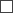 Jums ir alerģija (no lateksa, kosmētikas līdzekļiem, plāksteriem, rotaslietu materiāliem u. c.)
iepriekš ir bijušas komplikācijas, veicot līdzīgas procedūras (tetovēšana, pīrsings u. c.)
lietojat medikamentus (antibiotikas, pretvīrusu līdzekļus, kortikosteroīdus u. c.)
Jums bieži ir galvas reiboņi, ģībšana
esat grūtniece vai barojat bērnu ar krūti
Jums ir citas problēmas, kas attiektos uz šī pakalpojuma saņemšanuMan ir 18 gaduMan ir 18 gaduMan ir 18 gadu
Man vēl nav 18 gadu. Mani vecāki (viens no vecākiem, likumiskais pārstāvis) ir piekrituši procedūras veikšanai
Man vēl nav 18 gadu. Mani vecāki (viens no vecākiem, likumiskais pārstāvis) ir piekrituši procedūras veikšanai
Man vēl nav 18 gadu. Mani vecāki (viens no vecākiem, likumiskais pārstāvis) ir piekrituši procedūras veikšanai
Man ir sniegta informācija par procedūru, izmantotajiem materiāliem, iespējamajām komplikācijām
Man ir sniegta informācija par procedūru, izmantotajiem materiāliem, iespējamajām komplikācijām
Man ir sniegta informācija par procedūru, izmantotajiem materiāliem, iespējamajām komplikācijām
Es apņemos ievērot drošības prasības, lai mazinātu iespējamos komplikāciju riskus
Es apņemos ievērot drošības prasības, lai mazinātu iespējamos komplikāciju riskus
Es apņemos ievērot drošības prasības, lai mazinātu iespējamos komplikāciju riskus
Es piekrītu
pakalpojuma saņemšanai(pakalpojuma veids)
Mana sniegtā informācija ir patiesa
Mana sniegtā informācija ir patiesa
Mana sniegtā informācija ir patiesaKlasifikācija1a) Tīrīšana2b) Dezinfekcija3c) Sterilizācija41. Zems inficēšanās risks1. Zems inficēšanās risks1. Zems inficēšanās risks1. Zems inficēšanās risksTieši nesaskaras ar klienta ādu vai saskaras tikai ar veselu (nebojātu) āduMazgāt siltā ūdenī ar mazgāšanas līdzekli, noskalot tekošā ūdenī. NosusinātDezinficēt ar zema līmeņa dezinfekcijas5 līdzekli, ja saskaras ar klienta ādu—Paredzēts kontaktam tikai ar veselu (nebojātu) ādu, bet ir iespēja nejaušam kontaktam ar bojātu ādu Mazgāt siltā ūdenī ar mazgāšanas līdzekli, noskalot tekošā ūdenī. NosusinātDezinficēt ar vidēja līmeņa dezinfekcijas6 līdzekli —2. Vidējs inficēšanās risks2. Vidējs inficēšanās risks2. Vidējs inficēšanās risks2. Vidējs inficēšanās risksSaskaras ar bojātu ādu, gļotādu un asinīm, bet necaurdur ādu vai gļotādu.Mazgāt siltā ūdenī ar mazgāšanas līdzekli, noskalot tekošā ūdenī. NosusinātDezinficēt ar augsta līmeņa dezinfekcijas7 līdzekli Ja nepieciešams 83. Augsts inficēšanās risks3. Augsts inficēšanās risks3. Augsts inficēšanās risks3. Augsts inficēšanās risksCaurdur ādu vai gļotādu, iekļūst sterilos audos vai tiek izmantots citu sterilu instrumentu turēšanaiMazgāt siltā ūdenī ar mazgāšanas līdzekli, noskalot tekošā ūdenī. NosusinātDezinficēt ar vidēja vai augsta līmeņa dezinfekcijas līdzekli Autoklavēšana 9Inficēšanās riska pakāpeDarba piederumi, iekārtasVeicamās darbības, regularitāteDarba izpildītājsDarba veikšanas vietaAugsts inficēšanās risksVidējs inficēšanās risksZems inficēšanās risks